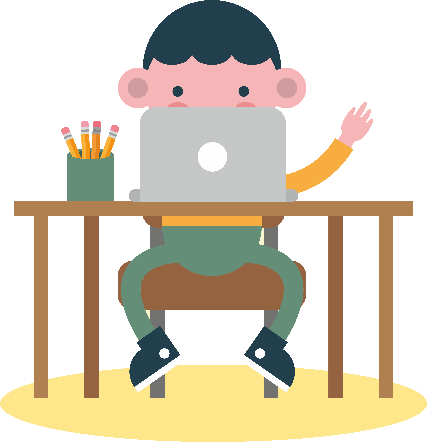 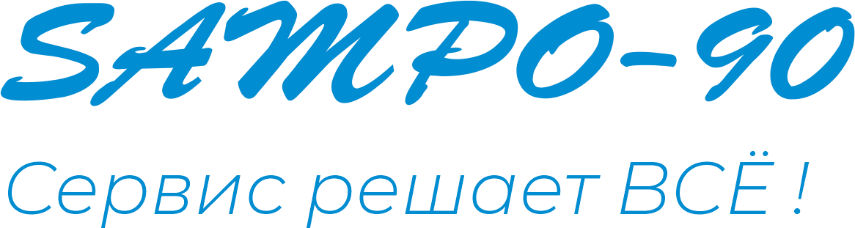 г. Петрозаводск, пр.Ленина 10 - 3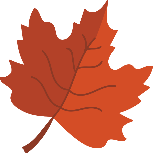 тел./факс   +7 (814-2) 76-50-37,тел./факс   +7 (814-2) 76-18-70,E-mail :  anton@sampo90.ru,  Afremoff@gmail.com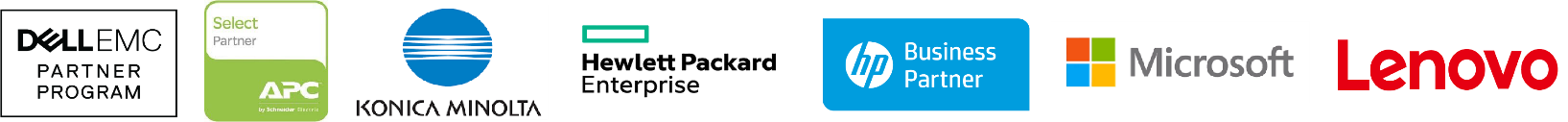 
СЕГОДНЯ НА СКЛАДЕ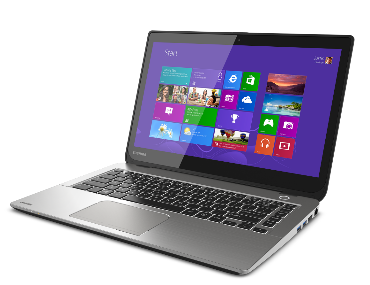 
НоутбукиУстановка в любой ноутбук DEMO накопителя 120Gb/240Gb SSD увеличивает стоимость на 2500/4000 рублей соответственно.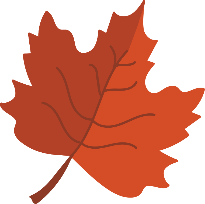 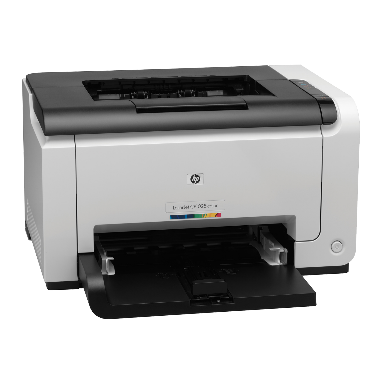 Принтеры и МФУ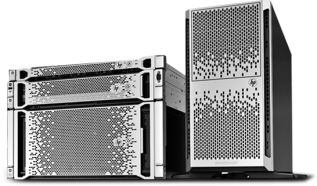 Серверы и СХД
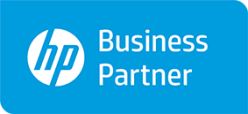 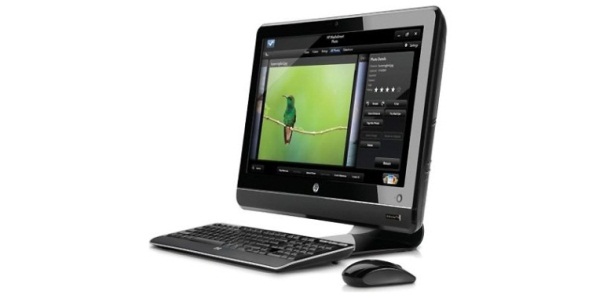 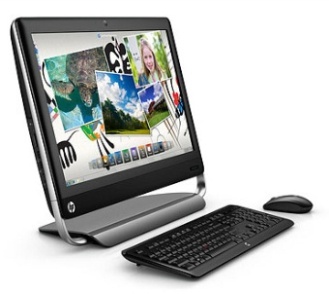 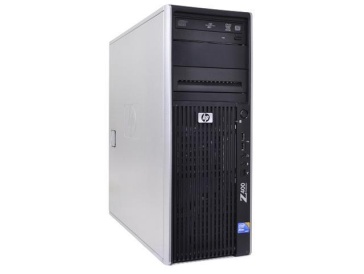 г. Петрозаводск, пр.Ленина 10 -3тел./факс   +7 (814-2) 76-50-37,тел./факс   +7 (814-2) 76-18-70,E-mail :  sales@sampo90.ruПК и Моноблоки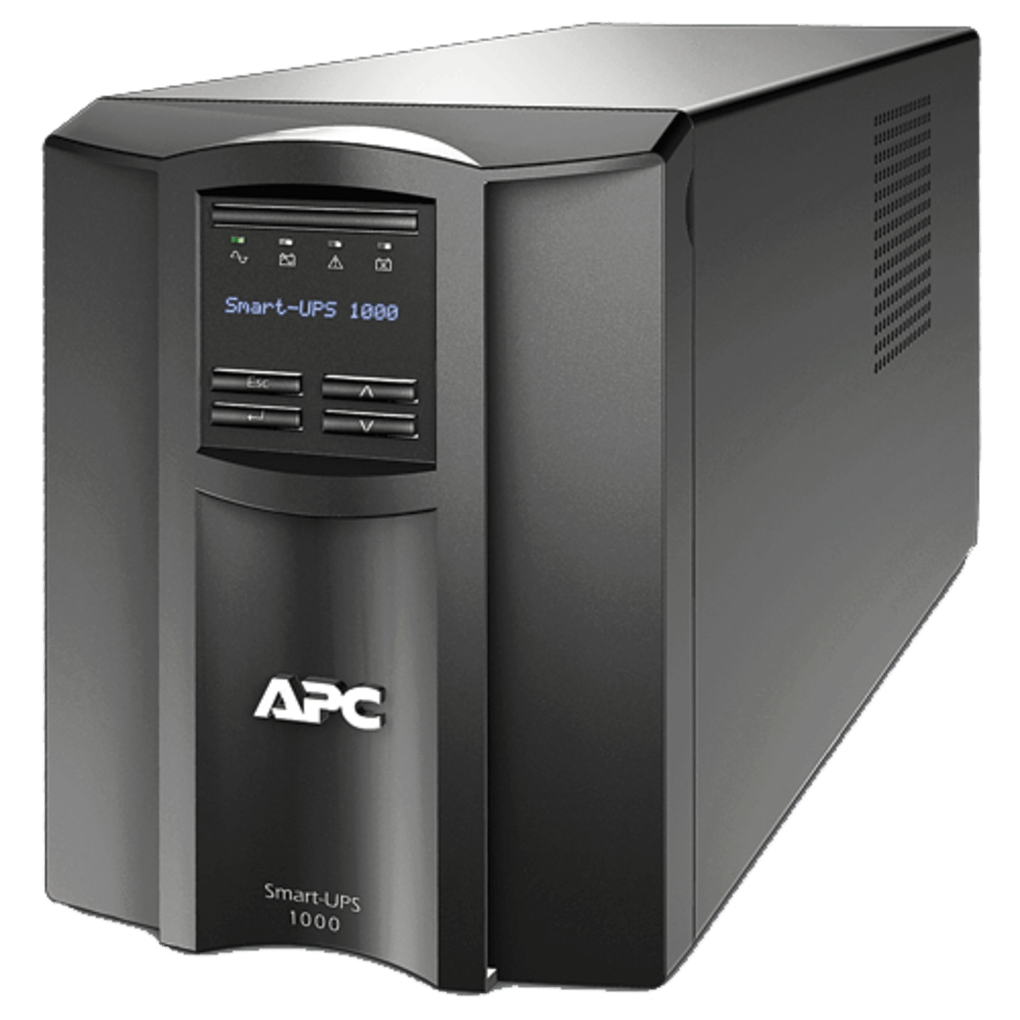 ИБП и стабилизаторы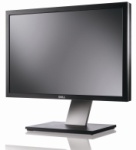 Мониторы27.10.20  Арт.ХарактеристикаЦенаLENOVO T440  14" FHD (1600x900)  Core i5-4200U 1.9GHz, 14" FHD AG, 4Gb DDR4(1), 128Gb SSD, 1.8kg, 1y, Win10Pro (demo)24000LENOVO T430s  14" FHD (1600x900)  Core i5-3320U 1.9GHz, 14" FHD AG, 4Gb DDR4(1), 320GB, 1.8kg, 1y, Win10Pro(demo)220004ZB78A#B19Принтер HP Laser 107w (A4,1200dpi,20ppm,64Mb,Duplex,USB 2.0/Wi-Fi,AirPrint,HP Smart,1tray 150, 1y warr, cartridge 500 pages in box, repl.SS272C)7500W1A56AПринтер HP LaserJet Pro M404dw (A4,1200dpi, 38 ppm, 256 Mb, 2tray 100+250,Duplex, USB2.0/GigEth/ WiFi, PS3, ePrint, AirPrint, 1y warr, cartridge 3000 in box, repl. C5F95A)26000W1A31AHP LaserJet Pro MFP M428dw RU (p/c/s, A4, 38 ppm, 512Mb, Duplex, 2 trays 100+250, ADF 50, USB 2.0/GigEth/Dual-band WiFi with Bluetooth Low Energy ,Cartridge 10 000 pages in box, 1y warr., repl. F6W16A)299004SR29AHP Ink Tank 315  AiO Printer (p/c/s, A4, 4800x1200dpi, CISS, 11(5)ppm, 1tray 100, USB2.0, 1y war, cartr. B 100004ZB83A#B19МФУ HP Laser MFP 135dw (A4, 1200dpi, 28ppm, 256MB, 1 tray 150, duplex, USB2.0, WiFi, ePrint, AirPrint, Cartridge 500 pages in box, 1 warr)120001TJ09AМногофункциональное устройство HP Smart Tank 515 Wireless All-In-One (p/c/s, A4, 4800x1200dpi, CISS, 11(5)ppm, 1tray 100, USB2.0/ Wi-Fi, 1y war, cartr. B 18K & 8K CMY in box)155004RY23A#B19HP Neverstop Laser 1000w Printer (A4, 600dpi, 20ppm, 32Mb, Wi-Fi/USB 2.0/AirPrint/HP Smart , 1 tray 150, toner 5000 page full in box )155007Y48S04B00Сервер в сборе Lenovo ThinkSystem ST50 Tower 4U, 1xIntel Core i3-8100 4C+2 (65W/3.6GHz), 1x16GB/2666MHz/2Rx8/1.2V UDIMM, 2x1TB 3,5" HDD, SW RAID, noDVD, 1x2.8m Line Cord, 1GbE, 1x4990014R02EA#ACBПК HP S01-pF0008ur MT,Intel Core i5- 9400 6C, 8GB (1x8GB) 2400 DDR4,SSD 256Gb, Intel Internal Graphics, noDVD, no kbd & no mouse, Jet Black, DOS, 1Y Wty415008NC98ESHP ProDesk 600 G3 SFF Core i7-7700 (3.6-4.2GHz, 4Cores, vPro), 4Gb DDR4-2400(1), 1TB 7200rpm, WiFi+BT, Usb Business Slim Kbd+USB Mouse, CardReader, Intrusion Sensor, Stand, Platinum 180W, 3/3/3yw, Win10p430007PF99ES#ACBHP Bundle ProDesk 405 G4 Mini AthlonPRO200E, 8GB, 1TB, USB kbd/mouse, VGA Port,Quick Release,DOS,1-1-1Wty+ HP Monitor N246v 23.8in430004ZA85ES#ACBHP ProDesk 600 G3 SFF Core i3-6100 3.7GHz, 4Gb DDR4-2400(1), 500GB , WiFi+BT, Usb Business Slim Kbd+USB Mouse, VGA, Platinum 180W, 3/3/3yw, Win10pro31000ISN1500ETIRBIS UPS Personal plus 600VA/380W, AVR, 2xSchuko outlets battery support), 2 year warranty3990RPT-1500AP-LCDPowercom Raptor, Line-Interactive, 1500VA/900W, Tower, 4xSchuko, LCD, USB (1107535))12 500RPT-1000AP-LCDPowercom Raptor, OffLine, 1025VA/615W, Tower, 6xSchuko, LCD, USB10500ISBR800EIRBIS UPS Personal plus 800VA/480W, AVR, 6xSchuko outlets(6 w battery support), 1 year warranty4990TCA-1200Стабилизаторы напряжения электрического тока Powercom Voltage Regulator, 1200VA, White, Schuko (95255)20002720-0711Dell 27" SE2720H 27" LCD S/BK (IPS; 16:9; 300 cd/m2; 1000:1; 5ms; 1920x1080; 178/178; VGA; DP; Tilt )150002318-6882Dell 23" E2318H LCD BK/BK ( IPS; 16:9; 250 cd/m2; 1000:1; 5ms; 1920x1080;178/178; VGA, DP; Tilt)105002216-4466Dell 21,5" E2216HV LCD BK/BK (TN; 16:9; 200 cd/m2; 600:1; 5ms;1920x1080; 90/65; VGA; Tilt)7900 2420-0704Dell 23,8" E2420HS LCD BK/BK ( IPS; 16:9; 250cd/m2; 1000:1; 5ms; 1920x1080; 178/178; VGA, HDMI; Tilt; HAS; Spk 2х1W)115002720-0711Dell 27" SE2720H 27" LCD S/BK (IPS; 16:9; 300 cd/m2; 1000:1; 5ms; 1920x1080; 178/178; VGA; DP; Tilt )15000